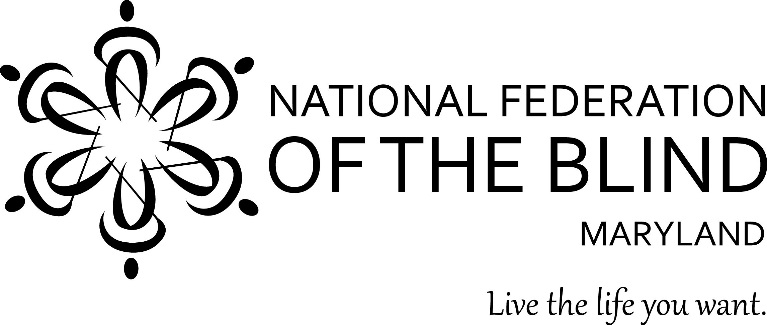 MAKE A DIFFERENCE BY HELPING BLIND STUDENTS FROM KINDERGARTEN THROUGH COLLEGE ON THE ROAD TO LIVING THE LIVES THEY WANTSUPPORT THE JOHN T. MCCRAW SCHOLARSHIP FUND AND THE NFB OF 'S YOUTH TRAINING PROGRAMSDINE OUT AND JOIN OUR BID FOR OPPORTUNITIESDate:		Saturday, April 7, 2018Time:		5:00 TO 9:00 PMLocation: 	VFW 9619-Morningside, Morningside MD 20746Cost:  		$40 per person.  Enjoy delicious food, entertainment, and an auction for all tastes and budgets.Reservations must be made by March 31st.  Each table seats 8.  Make checks payable to the National Federation of the Blind of Maryland Mail checks to: 	Debbie Brown, Scholarship Dinner ChairmanContact:  Debbie Brown at deborahb14@verizon.net, or call (301) 881-1892